Фототаблица осмотра конструкции расположеннойпо адресу: микрорайон 11, пр-кт. Ленина, 
остановочный павильон «Бахилова» от 10.08.2022.Съёмка проводилась в 10 часов 54 минут телефоном Xiaomi 11T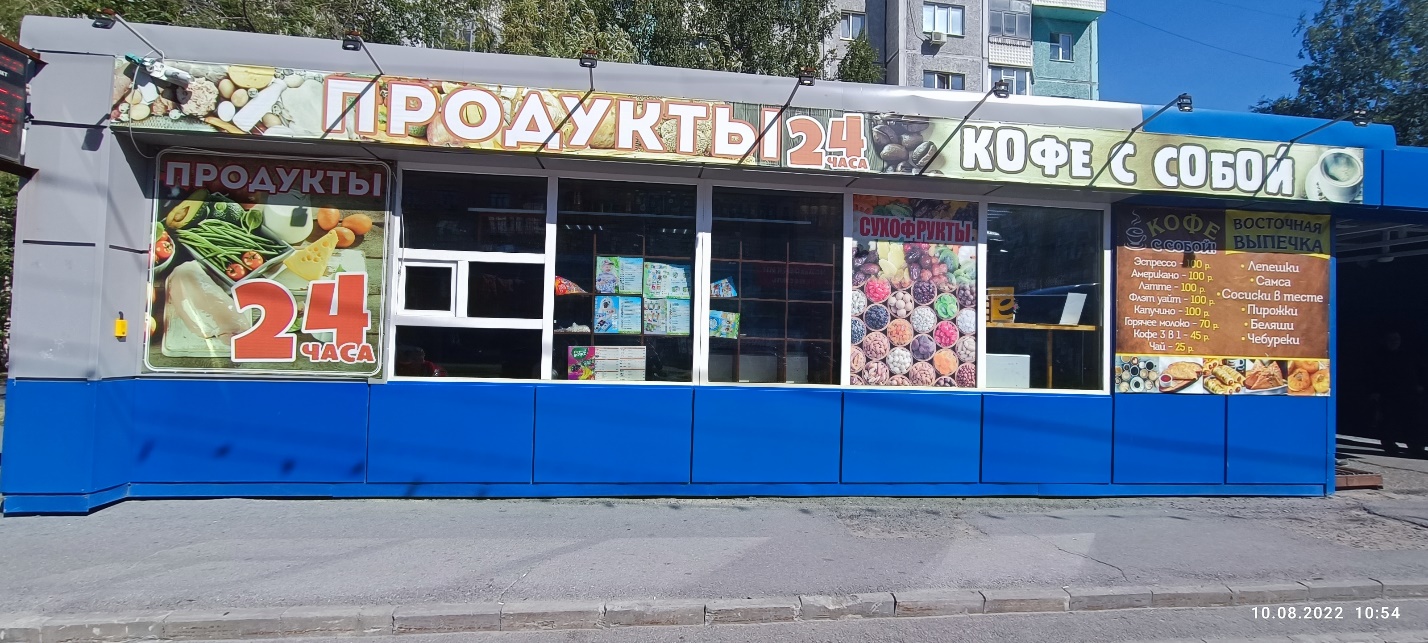 